                               UTRJUJEMO    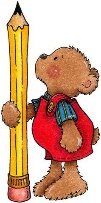 1. V trgovini je bilo na 6 policah po sedem kozarcev in na 4 policah po osem kozarcev. Prodali so 26 kozarcev. Koliko kozarcev je še na policah?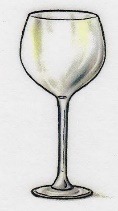 R: ______________________________________________________________ O:_________________________________________________________________             2. V dvorani je 10 vrst po 8 sedežev. Pri predstavi ni bilo zasedenih 27 sedežev. Koliko ljudi je bilo na predstavi?R:__________________________________________________________O: _____________________________________________________________________    3. Na kmetiji  imajo dva mucka, 1 psa, 6 krav, 4 koze in 5 račk. Koliko nog imajo vse živali skupaj? R:__________________________________________________________O: _____________________________________________________________________   4. Tina je praznovala rojstni dan. Povabila je 7 prijateljic. Zanje je spekla 38 piškotov. Koliko piškotov dobi vsaka prijateljica, če je Tina piškote pravično razdelila?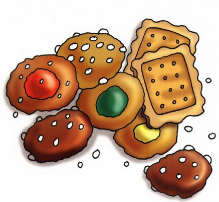 R:__________________________________________________________O: ____________________________________________________________5. V gledališču je 6 vrst po 10 sedežev in 8 vrst po 9 sedežev.  Koliko sedežev je v dvorani? R:__________________________________________________________ O: __________________________________________________________________    Koliko sedežev je zasedenih, če niso uspeli prodati polovice kart?R:__________________________________________________________O: __________________________________________________________________    IZRAČUNAJ:49 : 6 = ______ ost. _____, ker je ________________________15 : 2 = ______ ost. _____, ker je ________________________29 : 3 = ______ ost. _____, ker je ________________________47 : 5 = ______ ost. _____, ker je ________________________20 : 6 = ______ ost. _____, ker je ________________________85 : 9 = ______ ost. _____, ker je ________________________31 : 3 = ______ ost. _____, ker je ________________________28 : 5 = ______ ost. _____, ker je ________________________37 : 6 = ______ ost. _____, ker je ________________________50 : 7 = ______ ost. _____, ker je ________________________42 : 4 = ______ ost. _____, ker je ________________________